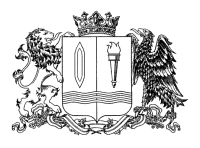 ПОСТАНОВЛЕНИЕГлавы Фурмановского городского поселенияФурмановского муниципального района Ивановской областиот 13 декабря 2021 года                                                                                                         № 9г. ФурмановО назначении и проведении публичных слушаний по «По проекту планировки и межевания  территории в кадастровом квартале  37:27:010502  в районе  жилой застройки индивидуальными жилыми домами по ул. Тимирязева в г. Фурманов»В соответствии со ст. 5.1. Градостроительного кодекса Российской Федерации, Уставом Фурмановского городского поселения Фурмановского муниципального района, Положением о порядке  организации  и проведения общественных обсуждений или публичных слушаний по вопросам градостроительной деятельности в  Фурмановском городском поселении  Фурмановского муниципального района Ивановской области, утвержденным решением Совета Фурмановского городского поселения  от  28.05.2020 №25   П О С Т А Н О В Л Я Ю:          1. Провести публичные слушания по «Проекту планировки  и межевания территории  кадастрового  квартала  37:27:010502  в районе  жилой застройки индивидуальными жилыми домами по ул. Тимирязева в г. Фурманов» в период с 14.12.2021 года  по 21.01.2022 года.  Итоговое собрание участников публичных слушаний провести 21.01.2022 года в 14:00 ч. в формате видеоконференцсвязи в приложении ZOOM. Идентификатор конференции 7106428954 код доступа 954.Время  начала регистрации участников публичных слушаний 13-50, время окончания регистрации участников публичных слушаний 14-00.            2. С целью ознакомления жителей города Фурманова материалы по «Проекту планировки  и межевания территории  кадастрового  квартала  37:27:010502  в районе  жилой застройки индивидуальными жилыми домами по ул. Тимирязева в г. Фурманов» опубликовать в официальном источнике опубликования муниципальных правовых актов и иной  официальной информации Совета  Фурмановского городского поселения «Городской вестник»,  разместить на официальном сайте Фурмановского муниципального района (www.furmanov.su)   в информационно-телекоммуникационной сети «Интернет».            Разместить  экспозицию с материалами  по проекту по адресу: 155520, Ивановская область, г. Фурманов, ул. Социалистическая, д.15  в фойе  здания администрации Фурмановского муниципального района в период с 21.12.2021 до 21.01.2021. Время работы экспозиции установить  в рабочие дни  с 9-00 до 17-00.  Консультирование посетителей  экспозиции (экспозиций) осуществляется специалистами отдела архитектуры (тел. 8(49341)2-15-81) при личном обращении.          3. Установить, что предложения, замечания и рекомендации по «Проекту планировки  и межевания территории  кадастрового  квартала  37:27:010502  в районе  жилой застройки индивидуальными жилыми домами по ул. Тимирязева в г. Фурманов»  могут быть направлены:1) в письменной или устной форме в ходе проведения собрания или собраний участников публичных слушаний;2) в письменной или устной форме в комиссию по землепользованию и застройке администрации Фурмановского муниципального района по адресу: 155520, Ивановская область, г. Фурманов, ул. Социалистическая, д.15, кабинет 18, тел. 8(49341)2-15-81, в электронной форме по адресу электронной почты furmanov@ivreg.ru;3) посредством записи в журнале учета посетителей экспозиции с материалами проекта.             4. Настоящее Постановление вступает в силу с момента подписания           5.Опубликовать настоящее Постановление в официальном источнике опубликования муниципальных правовых актов и иной  официальной информации Совета  Фурмановского городского поселения «Городской вестник» и  разместить на официальном сайте Фурмановского муниципального района (www.furmanov.su)   в информационно-телекоммуникационной сети «Интернет». 6. Контроль  за  исполнением настоящего постановления оставляю за собой.Глава Фурмановского городского поселения                                             Т.Н. Смирнова